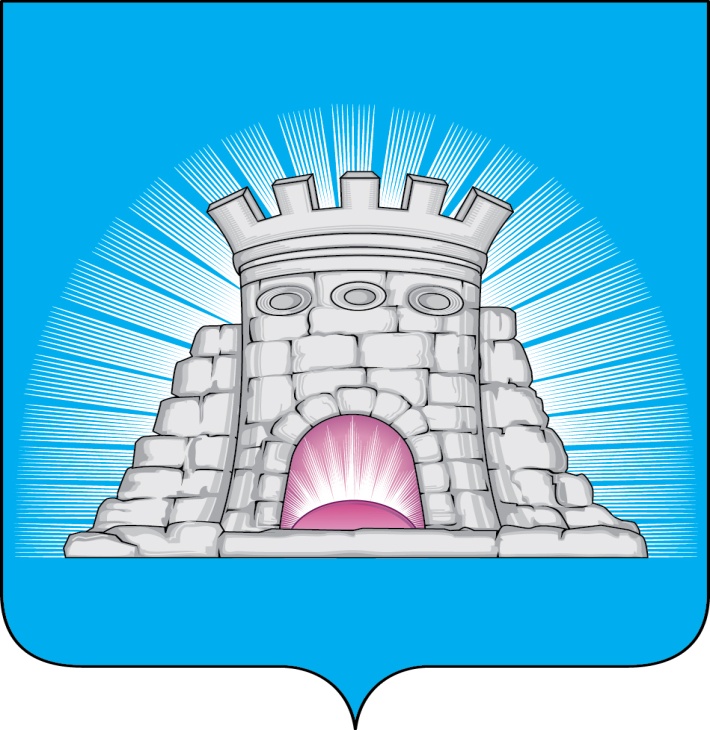                           П О С Т А Н О В Л Е Н И Е22.02.2023  №  254/2г. Зарайск О назначении должностных лиц, ответственных за координацию поставщиков услуг и расчетных центров в части освобождения мобилизованных граждан и членов их семей от начисления пеней в случае несвоевременного и (или) неполного внесения платы за жилищно-коммунальные услуги  В соответствии с Федеральным законом от 06.10.2003 №131-ФЗ «Об общих принципах организации местного самоуправления в Российской Федерации», постановлением Губернатора Московской области от 23.12.2022 № 438-ПГ «Об утверждении порядка освобождения от начисления пеней в случае несвоевременного и (или) неполного внесения платы за жилое помещение и коммунальные услуги, взноса на капитальный ремонт общего имущества в многоквартирном доме, установленных жилищным законодательством Российской Федерации, в отношении граждан Российской Федерации, заключивших контракт на прохождение военной службы в связи с призывом на военную службу по мобилизации в Вооруженные Силы Российской Федерации, и членов их семей до прекращения действия указанного контракта»; руководствуясь Уставом муниципального образования городской округ Зарайск Московской области, П О С Т А Н О В Л Я Ю:1. Определить, что лицами, осуществляющими освобождение от начисления пеней в случае несвоевременного и (или) неполного внесения платы за жилое помещение и коммунальные услуги, взноса за капитальный ремонт общего имущества в многоквартирном доме, установленных жилищным законодательством Российской Федерации (далее – жилищно-коммунальные услуги), в отношении граждан Российской Федерации, заключивших контракт на прохождение военной службы в связи с призывом на военную службу по мобилизации  в  Вооруженные 													010731Силы Российской Федерации (далее – мобилизованные граждане, Контракт), и членов их семей до прекращения действия указанного Контракта являются: Муниципальное унитарное предприятие «Единая служба коммунального хозяйства Зарайского района», Общество с ограниченной ответственность «Каширский региональный оператор» (далее – поставщик услуг), Территориальное управление «Зарайск» Общество с ограниченной ответственностью «Московский областной единый информационный расчетный центр» (далее – расчетный центр), осуществляющие деятельность на территории городского округа Зарайск Московской области.2. Назначить должностными лицами, ответственными за координацию поставщиков услуг и расчетных центров в части освобождения мобилизованных граждан и членов их семей от начисления пеней в случае несвоевременного и (или) неполного внесения платы за жилищно-коммунальные услуги:  2.1. начальника сектора мобилизационной подготовки и государственной тайны администрации городского округа Зарайск Московской области Пикалова Юрия Александровича:а) за организацию работы по ежемесячному получению из военного комиссариата городов Луховицы и Зарайска Московской области перечня мест жительства (регистрации) мобилизованных граждан (далее – адресный перечень);б) за организацию работы по ежемесячному получению данных, предоставленных военным комиссариатом городов Луховицы и Зарайска Московской области, о прекращении действия Контракта, и обеспечения информирования локальным правовым актом уполномоченного руководителем организации сотрудника поставщика услуг, расчетного центра в срок, не превышающий 3 (трех) рабочих дней со дня получения таких данных;2.2. начальника отдела жилищно-коммунального хозяйства администрации городского округа Зарайск Московской области Тимофееву Наталью Михайловну за организацию работы по доведению информации, содержащейся в адресном перечне (далее – информация) до уполномоченного руководителем организации сотрудника поставщика услуг, расчетного центра.3. Службе по взаимодействию со СМИ администрации городского округа Зарайск Московской области опубликовать настоящее постановление в периодическом печатном издании - «Зарайский вестник» - приложении к общественно-политической газете «За новую жизнь» и разместить его на официальном сайте администрации городского округа Зарайск Московской области (https://www.zarrayon.ru//). 4. Настоящее постановление распространяется на правоотношения, возникшие с 07.10.2022. 5. Контроль за исполнением настоящего постановления возложить на заместителя главы администрации городского округа Зарайск Московской области Простоквашина А.А.И.о. главы городского округа Зарайск А.А. ПростоквашинВерноНачальник службы делопроизводства		  Л.Б. Ивлева     22.02.2023Разослано: в дело, Простоквашину А.А., Москалеву С.В., юридический отдел, отдел ЖКХ, ООО МосОблЕИРЦ, МУП «ЕСКХ Зарайского района», ООО «Каширский региональный оператор», СВ со СМИ, военкомат, прокуратуру.Ю.Е. Архипова662-62-43